Chemistry 141					Name 					Dr. Exam 1b 						September 24, 2009		Multiple Choice				(30 points)		Page 3						(18 points)		Page 4						(14 points)		Page 5 						(20 points)		Page 6						(23 points) 		Page 7						(15 points)		Page 8						(16 points)		Total						(136 points)		Percent						(100 %)All work must be shown to receive credit.  Give all answers to the correct number of significant figuresAvogadros number = 6.022 x 1023 /mol4 quarts = 1 gallon36 in = 1 yardPeriodic TableLanthanide seriesActinide seriesPart I – Multiple Choice (30 points) Which one of the following statements about temperature scales is false? The Celsius degree is smaller than the Fahrenheit degree. The freezing point of water on the Celsius scale is 0 degrees. The boiling point of water on the Fahrenheit scale is 212 degrees. All temperatures on the Kelvin scale are positive numbers. Which of the following statements does not describe a physical property of chlorine? The freezing point of chlorine is -101¶C. The color of chorine gas is green. The density of chlorine gas at standard temperature and pressure is 3.17 g/L. Chlorine combines with sodium to form table salt. 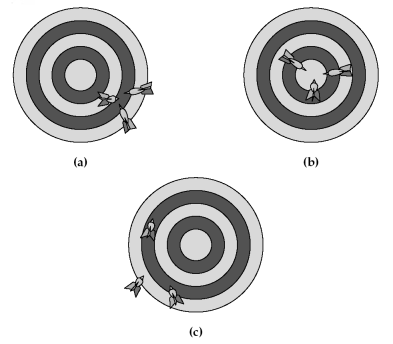 If hitting the bullseye is the desired result, Figure (a) representsGood accuracy and poor precisionPoor accuracy and poor precision.Poor accuracy and good precisionGood accuracy and good precisionAccording to history, the concept that all matter is composed of atoms was first proposed by Dalton, and widely accepted within a few decades. Dalton, but not widely accepted until the work of Mendeleev. Dalton, but not widely accepted until the work of Einstein. the Greek philosopher Democritus, but not widely accepted until modern times. Which are isotopes?  An atom that has an atomic number of 34 and a mass number of 76 is an isotope of an atom that has an atomic number of 34 and a mass number of 80. 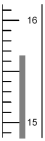 42 neutrons and 34 protons. an atomic number of 32 and a mass number of 76. 42 protons and 34 neutrons. To the correct number of significant figures, what is the temperature reading on the following Celsius thermometer?15oC 15.67 oC 16 oC 15.6 oC Carbon dioxide is an example of an element. a compound. a heterogeneous mixture. a homogeneous mixture. Which of the species below has 28 protons and 26 electrons? The gas Freon-11, CCl3F, contains CCl3F molecules. C4+, Cl3-, and F- ions. C4+ and Cl3F4- ions. C4+, Cl-, and F- ions. Which one of the following statements about balanced equations is false? In a balanced reaction mass must be conserved. net charge must be balanced on both sides of the reaction arrow. molecules must be balanced on both sides of the reaction arrow. atoms must be balanced on both sides of the reaction arrow. Which statement about diluted solutions is false? When a solution is diluted the number of moles of solute remains unchanged. the number of moles of solvent remains unchanged. the concentration of the solution decreases. the molarity of the solution decreases. Which statement about elemental analysis by combustion is not correct? Hydrogen is determined from the amount of H2O formed. Carbon is determined from the amount of CO2 formed. Oxygen is determined from the amount of H2O formed. Only carbon and hydrogen can be determined directly from CO2 and H2O. What reagent could be used to separate Br- from NO3- when added to an aqueous solution containing both? NaI (aq) AgNO3 (aq) Ba(OH)2 (aq) CuSO4 (aq) What is the oxidation number of the chromium atom in K2Cr2O7?-2 +2 +6 +7 Which species functions as the reducing agent in the following reduction-oxidation reaction:2 P(s) + 3 Br2(l)  2 PBr3(l)? P(s) Br-(aq) Br2(l) P3+(aq) Part 2 - Problems(5 points) Give the IUPAC name for the following compoundsFe2(SO4)3				iron(II) sulfate or ferrous sulfate	(NH4)3PO4				ammonium phosphate		Br3O8				tribromine octoxide			Zn(MnO4)2				zinc permanganate			NaClO4				sodium perchlorate			(5 points) Write the correct formula for each of the following compoundspotassium oxalate				K2C2O4		Nitrogen monoxide			NO			Cadmium borate				Cd3(BO3)2		cupric hydroxide				Cu(OH)2		carbonic acid				H2CO3			The Honda Insight, a hybrid electric vehicle, has an EPA gas mileage rating of 43 mi/gal on the highway.  How many kilometers can the Insight travel on the amount of gasoline that would fit in a soda pop can?  The volume of a soda pop can is 355 mL.(6 points) Bromine exists as only two isotopes in nature, 79Br (atomic mass 78.918 amu, 50.69%) and 81Br.  Using the average atomic mass on your periodic table, determine the atomic mass of 81Br.Nitrogen fixation in the root nodules of peas and other legumes occurs with a reaction involving a molybdenum containing enzyme named nitrogenase.  This enzyme contains two Mo atoms per molecule and is 0.0635% Mo by mass.  What is the molar mass of the enzyme?If 65.00 g of a mixture of 25.00% CaCl2 and 75.00% inert material are dissolved in 1.000 liter of water, how many mL of 0.500 M silver nitrate solution will be required to precipitate all of the chloride?  The reaction equation is:2 AgNO3   +   CaCl2      Ca(NO3)2   +   2 AgCl (15 points) Quinine is often used as an anti-malarial drug.  Its molecular formula is C20H24O2N2.  Answer the following questions regarding quinine.Calculate the molar mass of quinine.Calculate the mass of quinine that contains 5.923 x 1025 atoms of carbon.Calculate the number of moles of hydrogen in 2.66 moles of quinine.Calculate the number of molecules of quinine that contains 436 atoms of oxygen.Calculate the mass in grams of one molecule of quinine. (6 points) Complete the following precipitation reaction with balanced molecular, total ionic, and net ionic equations.  Cr2(CO3)3(s)  + 6 HNO3(aq)    2 Cr(NO3)3(aq)  +  3 H2CO3(aq)  3 H2O(l) + 3 CO2(g)Balanced total ionic equationCr2(CO3)3(s)  + 6 H+1(aq)   6 NO3-1(aq)    2 Cr+3(aq) + 6 NO3-1 (aq)  +  3 H2O(l) + 3 CO2(g)Balanced net ionic equationCr2(CO3)3(s)  + 6 H+1(aq)     2 Cr+3(aq) + 3 H2O(l) + 3 CO2(g)Balance the following reaction in acidCr2O6-2  +  Cu+1    Cr+3  +  Cu+2Oxidation half reactionCu+1    Cu+2  +   1 e-1Reduction half reactionCr2O6-2  + 12 H+1  +  4 e-1  2 Cr+3  +  6 H2OOverall balanced equationCr2O6-2  + 12 H+1  +  4 Cu+1    2 Cr+3  +  4 Cu+2   +  6 H2O (12 points) Balance the following half reaction that occurs in basic solutionHS-1(aq) + ClO3-1(aq)  S(s) + Cl-1(aq)Oxidation half reactionHS-1(aq) +  S(s) + H+1  +  2 e-1Reduction half reactionClO3-1(aq)   +  6 H+1  +  6 e-1 Cl-1(aq)  +  3 H2Ooverall reaction in acid2 HS-1(aq) + ClO3-1(aq) +  3 H+1   2 S(s) + Cl-1(aq)3 H2O    3 H+1  +  3 OH-1overall reaction in base2 HS-1(aq) + ClO3-1(aq)  +  3 H2O   3 S(s) + Cl-1(aq)  +  3 OH-1(8 points) A solution of nitric acid is prepared by diluting 21.6 mL of a 12.0 M solution of nitric acid to 25.00 L with water.What is the final concentration of nitric acid in the dilute solution?What is the pH of the final solution?A noncarbonated soft drink contains an unknown amount of citric acid H3C6H5O2.  If 100.0 mL of the soft drink requires 45.82 mL of 0.1020 M NaOH to neutralize the citric acid completely, what is the molarity of citric acid in the soft drink?  (15 points) You mix 527.0 mL of 0.2754 M sodium phosphate with 300.0 mL of 0.6684 M vanadium(II) chloride.  Write the reaction and determine the number of grams of vanadium(III) carbonate produced, and the final concentration of all ions in the solution.Balanced chemical equation (Check with me before you go on to be sure this is correct.)2 Na3PO4(aq)  +  3 VCl2(aq)    6 NaCl(aq)  +  V3(PO4)2(s)concentrations of all ions present after mixing.Moles V3(PO4)2 produced 	0.0668 	Mass V3(PO4)2 produced	22.9		Moles Na+1 =		0.435 mol			[Na+1] = 	0.526 			Moles PO4-3 = 		0.0115				[PO4-3] = 		0.0139 M		Moles V+2 = 		0 mol				[V+2] = 		0 M		Moles Cl-1 = 		0.4008 mol			[Cl-1] = 		0.485 M		IAVIIANOBLE GASES1H1.008IIAIIIAIVAVAVIA1H1.0082He4.0023Li6.9414Be9.0125B10.816C12.017N14.018O16.009F19.0010Ne20.1811Na23.0012Mg24.30IIIBIVBVBVIBVIIB   VIII       VIII       VIII   VIII       VIII       VIII   VIII       VIII       VIII   VIII       VIII       VIIIIBIIB13Al27.0014Si28.0915P30.9716S32.0617Cl35.4518Ar39.9519K39.1020Ca40.0821Sc44.9622Ti47.9023V50.9424Cr52.0025Mn54.9426Fe55.8527Co58.9328Ni58.7028Ni58.7029Cu63.5530Zn65.3831Ga69.7232Ge72.5933As74.9234Se78.9635Br79.9036Kr83.8037Rb85.4738Sr87.6239Y88.9140Zr91.2241Nb92.9142Mo95.9443Tc(99)44Ru101.145Rh102.946Pd106.447Ag107.947Ag107.948Cd112.449In114.850Sn118.751Sb121.852Te127.653I126.954Xe131.355Cs132.956Ba137.357La138.972Hf178.573Ta180.974W183.975Re186.276Os190.277Ir192.278Pt195.179Au197.079Au197.080Hg200.681Tl204.482Pb207.283Bi209.084(209)85At(210)86Rn(222)87Fr(223)88Ra226.089Ac227.0104Rf(261)105Db(262)106Sg(263)107Bh(262)108Hs(265)109Mt(266)110??(269)58Ce140.159Pr140.960Nd144.261Pm(147)62Sm150.463Eu152.064Gd157.365Tb158.966Dy162.567Ho164.968Er167.369Tm168.970Yb173.071Lu175.090Th232.091Pa231.092U238.093Np(237)94Pu(244)95Am(243)96Cm(247)97Bk(247)98Cf(251)99Es(252)100Fm(257)101Md(258)102No(259)103Lr(260)isotopemassabundanceMass of 100 atoms78.918 amu50.69%???=80.92 amu100%-50.69%=49.31%7990 amu-4000 amu=3990 amuWeighted average79.90 amu100%7990 amuX = 0.0725 molX=0.0668 mol2 Na3PO4(aq)+3 VCl2(aq)6 NaCl(aq)+V3(PO4)2(s)I0.1451 mol0.2005 mol0 mol0 mol-2x-3x+6x+ xE0.1451 – 2x0.2005-3x6x1x=0.1451-2(.0668)=0.0115 mol=0.2005-3(.0668)=0mol=6(0.0668)=0.4008 mol=0.0668 mol